Elevator Pitch Rubric	Name:		                           High Average LowLength of Speech (min. 30-60 seconds. -3 pts. If over or under by 5 seconds.): ____________              Total:        /25Elevator Pitch Rubric	Name:		                           High Average LowLength of Speech (min. 30-60 seconds. -3 pts. If over or under by 5 seconds.): ____________              Total:        /251Who you are and your business name543212Explain what the business is543213Communicate your Unique Selling Proposition (USP)543214End with a follow-up question543215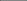 Articulation, flow, and memorized speech543211Who you are and your business name543212Explain what the business is543213Communicate your Unique Selling Proposition (USP)543214End with a follow-up question543215Articulation, flow, and memorized speech54321